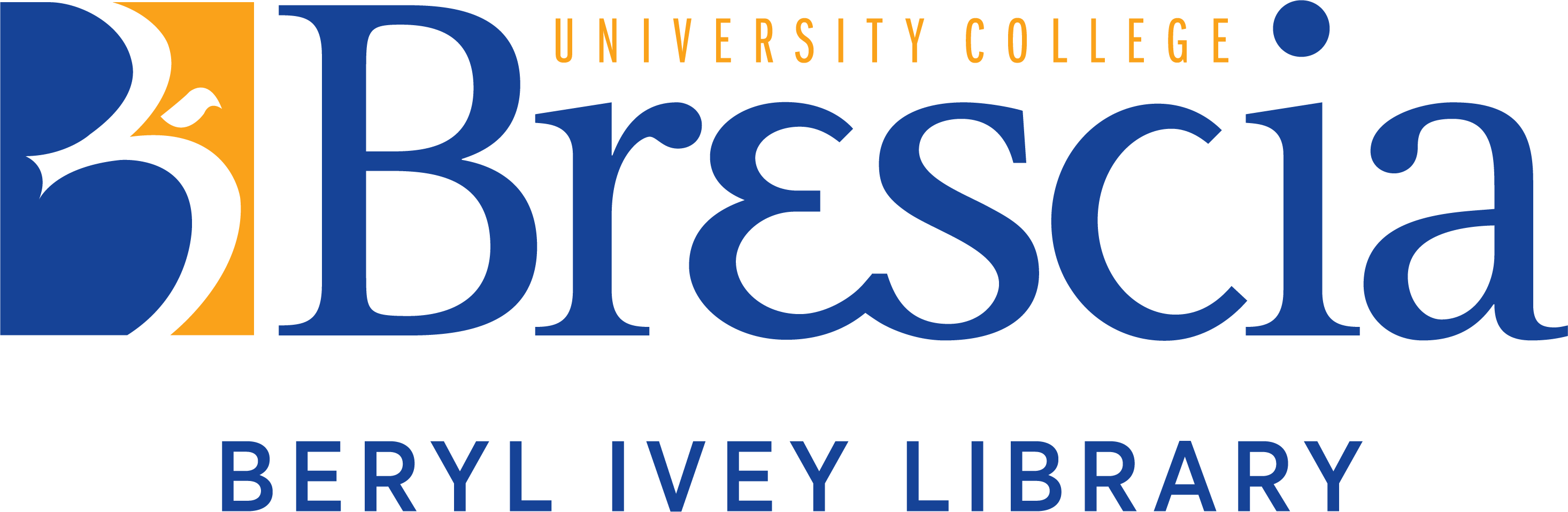 Chicago Citation GuideThis is a basic guide to the Chicago style of citation. For more in-depth information, please see:Chicago Manual of Style (17th ed) - Call # for Brescia copy: PN147.C53 2017 (No Loan Reference)The Chicago Manual of Style requires either 1) footnotes and a bibliography or 2) in-text author-date citations and reference list. These examples are for footnotes and a bibliography. See the Manual (either in the library or online) for the second style.Important rulesFor citing sources using footnotes or endnotes:Numbers should be placed at the end of a sentence or the end of a clause, following any punctuation mark except for the dash, which it precedes.  It follows a closed parenthesis.Shorten citation for sources already given in full in a previous note.  Include enough information to remind readers of the full title.  Shortened citations usually consist of an author and a shortened version of the main title of the work cited (see examples under the “Books” heading of this guide).The abbreviation ibid. refers to a single work cited in the note immediately preceding the citation.  Follow with page numbers if applicable.State/Province of publication:Include only if city may be unknown to readers, or commonly confused with another city.  i.e. Waterloo, ON: Wilfred Laurier University Press.Publisher’s name:May be given either in full or in somewhat abbreviated form. The use of full or shorter forms must be consistent throughout a bibliography, reference list, or set of notes. The, Inc., and Ltd. are always omitted; University may be abbreviated to Univ., etc.Formatting: When using footnotes, a paper will require a bibliography. On a new page, centre the word Bibliography. It does not require bold, italics, or underlining. A double space is required between the bibliography and list of references.Entries are listed in alphabetical order based on the first word of each entry.  Individual references are single spaced with a double space between each new entry.  References should be formatted in a hanging indent format which means the first line of each reference is set flush left and subsequent lines are indented.Example Bibliography:BibliographyBlair, Walter.  “Americanized Comic Braggarts.” Critical Inquiry 4, no. 2 (2004):331-49. Doi:10.1086/ahr.113.3.752. Holiday, Billy. Lady in Satin. Columbia CL 1157, 1958, 1 compact disc.Pollan, Michael. “Michael Pollan Gives a Plant’s-Eye View.” Filmed March 2007. TED video, 17:31. Posted February 2008. http://www.ted.com/index.php/talks/michael_pollan.html           
Zukofsky, Louis. “Sincerity and Objectification.” Poetry 37 (1931): 265-81. Quoted in Bonnie Costello. Marianne Moore: Imaginary Possessions. Cambridge, MA: Harvard University Press, 1981.BooksBooksBooksFootnote/EndnoteBibliographySingle author1. Name of Author, Title of Work (Location: Publisher, Date), page.2. Author, Shortened Title, page.Author, First Name. Title of Work. Location: Publisher, Date.Single authorMichael Pollan, The Omnivore’s Dilemma: A Natural History of Four Meals (New York: Penguin, 2006), 99-100.Pollan, Omnivore’s Dilemma, 3.Pollan, Michael. The Omnivore’s Dilemma: A Natural History of Four Meals. New York: Penguin, 2006.Two to three authors1. First Author and Second Author, Title of Work (Location: Publisher, Date), page.2. Author and Author, Shortened Title, page.Author, First Name, and Second Author. Title of Work. Location: Publisher, Date.Two to three authors1. Geoffrey C. Ward and Ken Burns, The War: An Intimate History, 1941-1945 (New York: Knopf, 2007), 52.2. Ward and Burns, The War, 102.Ward, Geoffrey C., and Ken Burns. The War: An Intimate History, 1941-1945. New York: Knopf, 2007.Four to ten authorsName of First Author et al., Title of Work (Location: Publisher, Date), page.Author et al., Shortened Title, page.Author, First Name, Second Author, Third Author, and Last Author. Title of Work. Location: Publisher, Date.Four to ten authorsDana Barnes et al., Plastics: Essays on American Corporate Ascendance in the 1960’s (Toronto: Penguin, 2010), 46.Barnes et al., Plastics, 78.Barnes, Dana, Sidney Levy, Joyce Heatherton, Jackson Hsu, and James Carley. Plastics: Essays on American Corporate Ascendance in the 1960’s. Toronto: Penguin, 2010. Editor (or Translator) in place of author1. Name of Editor, ed., Title of Work (Location: Publisher, Date), page.Editor, First Name, ed. Title of Work. Location: Publisher, Date.Editor (or Translator) in place of authorJoel Greenberg, ed., Of Prairie, Woods, and Water: Two Centuries of Chicago Nature Writing (Chicago: University of Chicago Press, 2008), 43.Greenberg, Joel, ed. Of Prairie, Woods, and Water: Two Centuries of Chicago Nature Writing. Chicago: University of Chicago Press, 2008.Editor (or Translator) and authorFull name of Author, Title of Work, ed. Name of Editor (Location: Publisher, Date), page.Author, First Name. Title of Work, edited by Name of Editor. Location: Publisher, Date.Editor (or Translator) and authorGabriel Garcia Marquez, Love in the Time of Cholera, ed. Edith Grossman (London: Cape, 1988), 242-55.Marquez, Gabriel Garcia. Love in the Time of Cholera, edited by Edith Grossman.  London: Cape, 1988.Editor (or Translator) and authorNote: A book may contain a translator rather than or in addition to an author or editor. In the above example, if Edith Grossman was the translator rather than the editor, you would replace ‘ed. Edith Grossman’ with ‘trans. Edith Grossman’ in the footnote. You would replace ‘edited by’ with ‘translated by’ in the bibliographical entry. Note: A book may contain a translator rather than or in addition to an author or editor. In the above example, if Edith Grossman was the translator rather than the editor, you would replace ‘ed. Edith Grossman’ with ‘trans. Edith Grossman’ in the footnote. You would replace ‘edited by’ with ‘translated by’ in the bibliographical entry. Organization as authorName of Organization, Title of Work (Location: Publisher, Date), page. Name of Organization. Title of Work. Edition number. Location: Publisher, Date. Organization as authorUniversity of Chicago Press, The Chicago Manual of Style, 16th ed. (Chicago: University of Chicago Press, 2010), 701.University of Chicago Press. The Chicago Manual of Style. 16th ed. Chicago: University of Chicago Press, 2010. Chapter from a book        1.     Chapter Author, “Chapter Title,” in Book Title, ed. Name of Editor (Location: Publisher, Date), page.Chapter Author, First Name. “Title of Chapter.” In Title of Book, edited by Name of Editor. Location: Publisher, Date.Chapter from a book         1.      Glenn Gould, “Streisand as Schwarzkopf,” in The Glenn Gould Reader, ed. Tim Page (New York: Vintage, 1984), 310.Gould, Glenn. “Streisand as Schwarzkopf.”  In The Glenn Gould Reader, edited by Tim Page. New York: Vintage, 1984.Electronic version of print book        1.     Name of Author, Title of Work (Location: Publisher, Date), book version, page.Chapter Author, First Name. “Title of Chapter.” In Title of Book, edited by Name of Editor. Location: Publisher, Date.Electronic version of print book         1.      Jane Austen, Pride and Prejudice (New York: Penguin Classics, 2007), PDF e-book, 24.Austen, Jane. Pride and Prejudice. New York: Penguin Classics, 2007. PDF e-book.Electronic only book         1.    Name of Author, Title of Work (Location: Publisher, Date), page or section heading, doi or URL.Author, First Name. Title of Work. Location: Publisher, Date. doi or URL.Electronic only book           1.    Elliot Antokoletz, Musical Symbolism in the Operas of Debussy and Bartok (New York: Oxford University Press, 2008), under “Conclusion,” doi:10.1093.acprof:oso/978019536.Antokoletz, Elliot. Musical Symbolism in the Operas of Debussy and Bartok. New York: Oxford University Press, 2008. doi:10.1093.acprof:oso/978019536.Multiple editions         1.   Name of Author, Title of Work, # ed. (Location: Publisher, Date), page.Author, First Name. Title of Work. # Edition. Location: Publisher, Date.Multiple editions           1.   Karen Harper and Martin Herbert, Working with Children, Adolescents and Their Families, 3rd ed. (Chicago: Lyceum Books, 2002), 47.Harper, Karen, and Martin Herbert. Working with Children, Adolescents and Their Families. 3rd edition. Chicago: Lyceum Books, 2002.Multiple volumes         1.   Name of Author, Title of Work (Location: Publisher, Year), Vol#:page.Author, First Name. Title of Work. Vol. 1 of Series Title. Location: Publisher, Year.Multiple volumes           1.    Jaroslav Pelikan, The Emergence of the Catholic Tradition (100-600) (Chicago: University of Chicago Press, 1971), 1:271.Pelikan, Jarsoslav. The Emergence of the Catholic Tradition (100-600). Vol 1. Of The Christian Tradition: A History of the Development of Doctrine.  Chicago: University of Chicago Press, 1971.Dictionary – online version, no authorTitle of Dictionary, # ed. (if applicable), s.v. “Dictionary Entry Title,” last modified/accessed Date, https://doi.org/xx.xxxxxxxxxx/URL.Well-known dictionaries do not need an accompanying bibliographic entry.Title of Dictionary. # ed/Vols (if applicable). Publisher, Date of Publication. Last modified/Accessed date. https://doi.org/xx.xxxxxxxxxx/URL.Dictionary – online version, no authorMerriam-Webster Online, s.v. “Government,” last modified July 18, 2010, http://www.merriam-webster.com/diction ary/governmentpolicies.html.Merriam-Webster Online. Britannica, 2011. Last modified July 18, 2010. http://www.merriam-webster.com/dictionary/governmentpolicies.html.Encyclopedia – online version, no authorTitle of Encyclopedia, # ed. (if applicable), s.v. “Encyclopedia Entry Title,” Published/ Accessed Date, https://doi.org/xx.xxxxxxxxxx/URL.Well-known encyclopedias do not need an accompanying bibliographic entry.Title of Encyclopedia. # ed/Vols (if applicable). Publisher, Date of Publication.  Last modified/Accessed date. https://doi.org/xx.xxxxxxxxxx/URL.Encyclopedia – online version, no authorEncyclopedia Britannica, online edition, s.v. “Sibelius Jean,” accessed July 19, 2011, http://www.britannica.com/EBchecked/ topic/542563/Jean-SibeliusEncyclopedia Britannica. Online edition. Encyclopædia Britannica, 2011. Accessed July 19, 2011 http://www.britannica.com/EBchecked/ topic/542563/Jean-Sibelius.Further examples for Books in Chicago Guide, Section 14.68-14.169.  Dictionaries and Encyclopedias can be found in Section 14.247.Further examples for Books in Chicago Guide, Section 14.68-14.169.  Dictionaries and Encyclopedias can be found in Section 14.247.Further examples for Books in Chicago Guide, Section 14.68-14.169.  Dictionaries and Encyclopedias can be found in Section 14.247.Journals and Other PeriodicalsJournals and Other PeriodicalsJournals and Other PeriodicalsFootnote/EndnoteBibliographySingle authorName of Author, “Title of Article,” Journal Title Volume, no. of Issue (Date):page, https://doi.org/xx.xxxxxxxxxx.Author, First Name. “Title of Article.” Journal Title Volume, no. of Issue (Date): page range.  https://doi.org/xx.xxxxxxxxxx.Single authorWalter Blair, “Americanized Comic Braggarts,” Critical Inquiry 4, no. 2 (2004):331,  https://doi.org/10.1086/ahr.113.3.752.Blair, Walter.  “Americanized Comic Braggarts.” Critical Inquiry 4, no. 2 (2004):331-49.  https://doi.org/10.1086/ahr.113.3.752.Two to three authors1. First Author, Second Author, and Third Author, “Title of Article,” Journal Title Volume, no. of Issue (Date):page, https://doi.org/xx.xxxxxxxxxx.Author, First Name, First Name Second Author, and First Name Third Author. “Title of Article.” Journal Title Volume, no. of Issue (Date): page range.  https://doi.org/xx.xxxxxxxxxx.Two to three authorsCurt Asher, Emerson Case, and Ying Zhong, ““Serving Generation 1.5: Academic Library Use and Students from Non-English-Speaking Households,” College & Research Libraries 14, no. 3 (2009): 262.Asher, Curt, Emerson Case, and Ying Zhong. “Serving Generation 1.5: Academic Library Use and Students from Non-English-Speaking Households.” College & Research Libraries 14, no. 3 (2009):258-272.  https://doi.org/10.1103/CRL.69.103501.Four to ten authorsName of First Author et al., “Title of Article,” Journal Title Volume, no. of Issue (Date):page, https://doi.org/xx.xxxxxxxxxx.Author, First Name, First Name Second Author, First Name Third Author, and Last Author. “Title of Article.” Journal Title Volume, no. of Issue (Date): page range. https://doi.org/xx.xxxxxxxxxx.Four to ten authorsJudith L. Klavans et al., “Taming Social Tags: Computational Linguistic Analysis of Tags for Images in Museums,” International Journal of Museums and Repositories 13, no. 6 (2011): 27,  https://doi.org/10.1038/museums09342.Klavans, Judith L., Raul Guerra, Rebecca LaPlante, Robert Stein, and Edward Bachta. “Taming Social Tags: Computational Linguistic Analysis of Tags for Images in Museums.” International Journal of Museums and Repositories 13, no. 6 (2011): 19-30.  https://doi.org/10.1038/museums09342.DOI not availableDOI not available (continued)Name of Author and Second Author, “Title of Article,” Journal Title Volume, no. of Issue (Date):page, URL.Author, First Name and Second Author. “Title of Article.” Journal Title Volume, no. of Issue (Date): page range. URL.DOI not availableDOI not available (continued)Wilfried Karmaus and John F. Riebow, “Storage of Serum in Plastic and Glass Containers,” Environmental Health Perspectives 112 (2004): 645, http://www.jstor. org/stable/343987.Karmaus, Wilfried and John F. Riebow. “Storage of Serum in Plastic and Glass Containers.” Environmental Health Perspectives 112 (2004): 643-47. http://www.jstor. org/stable/343987.Journal article – forthcoming publicationName of Author, “Title of Article,” Journal Title Volume (forthcoming). Published electronically (if date available).  https://doi.org/xx.xxxxxxxxxx if available.Author, First Name. “Title of Article.” Journal Title Volume (forthcoming). Published electronically (if date available).  https://doi.org/xx.xxxxxxxxxx if available.Journal article – forthcoming publicationSteven Black, “Changing Epidemiology of Invsaive Pneomococcal Disease,” Clinical Infectious Diseases 47. Published electronically July 14, 2008.Black, Steven. “Changing Epidemiology of Invsaive Pneomococcal Disease.” Clinical Infectious Diseases 47. Published electronically July 14, 2008. Journal article – print version        1.     Name of Author, “Title of Article,” Journal Title Volume, no. of Issue (Date):page.Author, First Name. “Title of Article.” Journal Title Volume, no. of Issue (Date): page range.Journal article – print versionCecilia Menjivar, “Limited Legality: Salvadoran and Guatemalan Immigrants’ Lives in the United States,” American Journal of Sociology 111, no. 4 (2009):1013.Menjivar, Cecilia. “Limited Legality: Salvadoran and Guatemalan Immigrants’ Lives in the United States.” American Journal of Sociology 111, no. 4 (2009):999-1037.Magazine article – online version         1.     Name of Author, “Title of Article,” Title of Magazine, Date of Publication, page (if available),  https://doi.org/xx.xxxxxxxxxx or URL.Author, First Name. “Title of Article.” Title of Magazine, Date of Publication,  https://doi.org/xx.xxxxxxxxxx or URL. (do not include page range)Magazine article – online version           1.     Wendy Cole and Janice Castro, “Scientology’s Largesse in Russia,” Time, April 13, 2011, 43, http://www.time.com/magazine/ article/ 091719752.html.Cole, Wendy, and Janice Castro. “Scientology’s Largesse in Russia.” Time. April 13, 2011, http://www.time.com/magazine/article/ 091 719752.html.Newspaper article – online version          1.    Name of Author, “Title of Article,” Title of Newspaper, Date of publication, URL.No corresponding entry in the bibliography is required.  Make sure to consult with your professor.  An example is included below, just in case.Newspaper article – online version           1.    Marguerite Fields, “Want to Be My Boyfriend? Please Apply,” New York Times, July 17, 2011, http://www.nytimes.com/2011/07/17/ 04.html.Fields, Marguerite. “Want to Be My Boyfriend?  Please Apply.” New York Times, July 17, 2011.  http://www.nytimes.com/2011/07/17/04.html.Further examples for Journals and Periodicals in Chicago Guide, Sections 14.170-14.213.  Further Special Types of References, including Dictionaries and Encyclopedias, can be found in Sections 14.247-14.273.Further examples for Journals and Periodicals in Chicago Guide, Sections 14.170-14.213.  Further Special Types of References, including Dictionaries and Encyclopedias, can be found in Sections 14.247-14.273.Further examples for Journals and Periodicals in Chicago Guide, Sections 14.170-14.213.  Further Special Types of References, including Dictionaries and Encyclopedias, can be found in Sections 14.247-14.273.Informally Published and Unpublished Material (Interviews, theses, lectures, etc)Informally Published and Unpublished Material (Interviews, theses, lectures, etc)Informally Published and Unpublished Material (Interviews, theses, lectures, etc)Footnote/EndnoteBibliographyThesis or dissertation retrieved onlineName of Author, “Title of Thesis/ Dissertation” (master’s thesis, Name of Institution, Date), page, URL.Author, First Name. “Title of Thesis/ Dissertation.” Master’s thesis, Name of Institution, Date. URL.Thesis or dissertation retrieved onlineIlya Vedrashko, “Advertising in Computer Games” (master’s thesis, MIT, 2006), 59, http://cms.mit.edu/research/ theses/Ifedrashko2006.pdf.Vedrashko, Ilya. “Advertising in Computer Games.” Master’s thesis, MIT, 2006. http://cms.mit.edu/ research/theses/Ifedrashko2006.pdf.Conference paperConference paper (continued)Name of Author, “Title of Paper” (conference paper, Name of Conference, Location, Conference Date).Author, First Name. “Title of Paper.” Paper presented at Name of Conference, Location, Conference Date.Conference paperConference paper (continued)Linda A. Teplin, Karen M. Abrams, and Jason J. Washburn, “Early Violent Death in Delinquent Youth” (conference paper, Annual Meeting of the American Psychology-Law Society, La Jolla, CA, March 2005).Teplin, Linda A., Karen M. Abrams, and Jason J. Washburn. “Early Violent Death in Delinquent Youth.” Paper presented at the Annual Meeting of the American Psychology-Law Society, La Jolla, CA, March 2005.Unpublished interviewsName of Interviewee (identifying information, if appropriate), interview by Name of Interviewer/the author, Date of interview.No corresponding entry in the bibliography is required.  Make sure to consult with your professor. (see CMOS 14.219).Unpublished interviewsAndrew Macmillian (principal advisor, Investment Centre Division, Bank of Montreal), interview by the author, September 2011.No entry needed (see CMOS 14.206).Published interview - online versionName of Interviewee (identifying information, if appropriate), interview by Name of Interviewer, Broadcaster/Publisher/ Website Name, Date of interview, URL.Interviewee, First Name. “Title of interview.” (if available). Interview by Name of Interviewee.  Broadcaster/Publisher/Website Name, Date of interview.  URL.Published interview - online versionMcGeorge Bundy, interview by Robert MacNeil, MacNeil/Lehrer NewsHour, PBS, February 7, 2009, http://www.pbs.com/ archives/macneil/2009/048977423.html.Bundy, McGeorge. Interview by Robert MacNeil. MacNeil/Lehrer NewsHour, PBS, February 7, 2009. http://www.pbs.com/ archives/macneil/2009/048977423.html.Email, text message or other personal communicationAn introduction in text is appropriate (see below), or a brief footnote:Name of Interviewee, email message to author, Date of email.No corresponding entry in the bibliography is required.  Make sure to consult with your professor.Email, text message or other personal communication“In a telephone conversation with the author on January 2, 2012, lobbyist Pat Fenshaw said…”ORConstance Conlon, email message to author, April 17, 2010.No entry needed.Class lectures or lecture notesName of Lecturer, “Title of Lecture” (lecture/lecture notes, Institution, Location, Date).Lecturer, First Name. “Title of Lecture.” Class lecture/Lecture Notes, Institution, Location, Date.Class lectures or lecture notesJan Bender Shetler, “Tanzania” (lecture, Goshen College, Goshen, IN, January 23, 2000).Shetler, Jan Bender. “Tanzania.” Class lecture, Goshen College, Goshen, IN, January 23, 2000.Further examples of Interviews and Personal Communications can be found in the Chicago Guide sections 14.218-14.223.  Further examples of Unpublished and Informally Published Material can be found in sections 14.224-14.246.Further examples of Interviews and Personal Communications can be found in the Chicago Guide sections 14.218-14.223.  Further examples of Unpublished and Informally Published Material can be found in sections 14.224-14.246.Further examples of Interviews and Personal Communications can be found in the Chicago Guide sections 14.218-14.223.  Further examples of Unpublished and Informally Published Material can be found in sections 14.224-14.246.Webpages and WebsitesWebpages and WebsitesWebpages and WebsitesWebpages and WebsitesWebpages and WebsitesFootnote/EndnoteFootnote/EndnoteBibliographyBibliographyWebpage/Section of website1. “Title or Description of Webpage,” Author/Owner/Sponsor of Site, last modified Date/accessed date, URL.1. “Title or Description of Webpage,” Author/Owner/Sponsor of Site, last modified Date/accessed date, URL.Not required to include bibliography entry, unless webpage is frequently cited.Author/Owner/Sponsor of Site. “Title or Description of Webpage.” Last modified/ Accessed Date. URL.Not required to include bibliography entry, unless webpage is frequently cited.Author/Owner/Sponsor of Site. “Title or Description of Webpage.” Last modified/ Accessed Date. URL.Webpage/Section of website“Google Privacy Policy,” Google, last modified October 14, 2011, accessed July 19, 2008 http://www.google.com/intl/en/ privacy.html“Google Privacy Policy,” Google, last modified October 14, 2011, accessed July 19, 2008 http://www.google.com/intl/en/ privacy.htmlGoogle. “Google Privacy Policy.” Last modified October 14, 2011.  http://www.google.com/ intl/en/privacy.htmlGoogle. “Google Privacy Policy.” Last modified October 14, 2011.  http://www.google.com/ intl/en/privacy.htmlWebsite content – no authorWebsite content – no author (continued)“Title or Description of Webpage,” Website Title, last modified/accessed date, URL.“Title or Description of Webpage,” Website Title, last modified/accessed date, URL.Not required to include bibliography entry, unless webpage is frequently cited.Owner/Sponsor of Site. “Title or Description of Webpage.” Last modified/Accessed Date. URL.Not required to include bibliography entry, unless webpage is frequently cited.Owner/Sponsor of Site. “Title or Description of Webpage.” Last modified/Accessed Date. URL.Website content – no authorWebsite content – no author (continued)“Style Guide,” Wikipedia, last modified July 18, 2011, http://en.wikipedia.org/wiki/Style _ Guide.“Style Guide,” Wikipedia, last modified July 18, 2011, http://en.wikipedia.org/wiki/Style _ Guide.Wikipedia. “Style Guide.” Last modified July 18, 2011.  http://en.wikipedia.org/wiki/Style _ Guide.Wikipedia. “Style Guide.” Last modified July 18, 2011.  http://en.wikipedia.org/wiki/Style _ Guide.BlogName of Author, “Title of Blog Post,” Blog Title (blog), Date, URL.Name of Author, “Title of Blog Post,” Blog Title (blog), Date, URL.Not required to include bibliography entry, unless blog is frequently cited.Author, First Name. “Title of Blog Post.” Blog Title (blog). Date. URL.Not required to include bibliography entry, unless blog is frequently cited.Author, First Name. “Title of Blog Post.” Blog Title (blog). Date. URL.BlogMatthew Lasar, “FCC Chair Willing to Consecrate XM-Sirius Union,” Ars Technica (blog), June 16, 2011, http://arstechnica.com/ post/20110616/fccchairwilling.html.Matthew Lasar, “FCC Chair Willing to Consecrate XM-Sirius Union,” Ars Technica (blog), June 16, 2011, http://arstechnica.com/ post/20110616/fccchairwilling.html.Lasar, Matthew. “FCC Chair Willing to Consecrate XM-Sirius Union.” Ars Technica (blog). June 16, 2011. http://arstechnica.com/post/20110616/ fccchairwilling.html.Lasar, Matthew. “FCC Chair Willing to Consecrate XM-Sirius Union.” Ars Technica (blog). June 16, 2011. http://arstechnica.com/post/20110616/ fccchairwilling.html.EmailSee personal communication example in “Unpublished material” section aboveSee personal communication example in “Unpublished material” section aboveSee personal communication example in “Unpublished material” section aboveSee personal communication example in “Unpublished material” section aboveFurther examples of Webpages and Websites, including blogs, can be found in the Chicago Guide Sections 14.243-14.246. Online documents (i.e. Government publications, online brochures, journal articles, etc) should not be treated as websites.Further examples of Webpages and Websites, including blogs, can be found in the Chicago Guide Sections 14.243-14.246. Online documents (i.e. Government publications, online brochures, journal articles, etc) should not be treated as websites.Further examples of Webpages and Websites, including blogs, can be found in the Chicago Guide Sections 14.243-14.246. Online documents (i.e. Government publications, online brochures, journal articles, etc) should not be treated as websites.Further examples of Webpages and Websites, including blogs, can be found in the Chicago Guide Sections 14.243-14.246. Online documents (i.e. Government publications, online brochures, journal articles, etc) should not be treated as websites.Further examples of Webpages and Websites, including blogs, can be found in the Chicago Guide Sections 14.243-14.246. Online documents (i.e. Government publications, online brochures, journal articles, etc) should not be treated as websites.Government DocumentsGovernment DocumentsGovernment DocumentsGovernment DocumentsGovernment DocumentsFootnote/EndnoteFootnote/EndnoteBibliographyThe Chicago Manual of Style, 16th Edition, refers to the Canadian Guide to Uniform Legal Citation for citing Canadian governmental sources.  Please consult the manual for further information.The Chicago Manual of Style, 16th Edition, refers to the Canadian Guide to Uniform Legal Citation for citing Canadian governmental sources.  Please consult the manual for further information.The Chicago Manual of Style, 16th Edition, refers to the Canadian Guide to Uniform Legal Citation for citing Canadian governmental sources.  Please consult the manual for further information.Government Bill (Canadian, Federal) - Print or Online versionGovernment Bill (Canadian, Federal) - Print or Online versionBill #, Title of Bill, # Session, # Parliament, Date, any additional information such as clauses/first reading date/assented date, etc. Bill #, Title of Bill, # Session, # Parliament, Date, any additional information such as clauses/first reading date/assented date, etc. Bill #, Title of Bill, # Session, # Parliament, Date, any additional information such as clauses/first reading date/assented date, etc. Government Bill (Canadian, Federal) - Print or Online versionGovernment Bill (Canadian, Federal) - Print or Online versionBill C-6, An Act Respecting the Safety of Consumer Products, 2d sess., 40th Parliament, 2009, SC 1999. Bill C-6, An Act Respecting the Safety of Consumer Products, 2d sess., 40th Parliament, 2009, SC 1999. Bill C-6, An Act Respecting the Safety of Consumer Products, 2nd Sess, 40th Parl, 2009, SC 1999. Government Regulation (Canadian, Federal) - Print or Online versionGovernment Regulation (Canadian, Federal) - Print or Online versionTitle, CRC [abbr. for Consolidated Regulations of Canada], chapter #, section #, year.Title, CRC [abbr. for Consolidated Regulations of Canada], chapter #, section #, year.Title, CRC [abbr. for Consolidated Regulations of Canada], chapter #, section #, year.Government Regulation (Canadian, Federal) - Print or Online versionGovernment Regulation (Canadian, Federal) - Print or Online versionMigratory Birds Regulations, CRC, c 1035, s 4, 1978.Migratory Birds Regulations, CRC, c 1035, s 4, 1978.Migratory Birds Regulations, CRC, c 1035, s 4, 1978.Government Report - Online versionGovernment Report - Online versionCountry/Province, Government Department(s), Title of Report (Location: Publisher/Government, Date), online: Title of Website <URL>.Country/Province, Government Department(s), Title of Report (Location: Publisher/Government, Date), online: Title of Website <URL>.Country/Province, Government Department(s), Title of Report (Location: Publisher/Government, Date), online: Title of Website <URL>.Government Report - Online versionGovernment Report - Online versionCanada, Royal Commission on Electoral Reform and Party Financing, Reforming Electoral Democracy (Ottawa: Communication Group, 1991), online: < www.studyparliament. ca/ English/pdf/ongoing/1992_05_E.pdf>.Canada, Royal Commission on Electoral Reform and Party Financing, Reforming Electoral Democracy (Ottawa: Communication Group, 1991), online: < www.studyparliament. ca/ English/pdf/ongoing/1992_05_E.pdf>.Canada, Royal Commission on Electoral Reform and Party Financing, Reforming Electoral Democracy (Ottawa: Communication Group, 1991), online: < www.studyparliament. ca/ English/pdf/ongoing/1992_05_E.pdf>.Further examples of Government Documents, especially for American documents, can be found in the Chicago Guide, Sections 14.281-14.317.  As mentioned above, Canadian examples are best found in the Canadian Guide to Uniform Legal Citation. United States and other examples are best found in the Bluebook: A Uniform System of Citation. You can also consult Queen’s University: http://library.queensu.ca/law/lederman/legalcitation.Further examples of Government Documents, especially for American documents, can be found in the Chicago Guide, Sections 14.281-14.317.  As mentioned above, Canadian examples are best found in the Canadian Guide to Uniform Legal Citation. United States and other examples are best found in the Bluebook: A Uniform System of Citation. You can also consult Queen’s University: http://library.queensu.ca/law/lederman/legalcitation.Further examples of Government Documents, especially for American documents, can be found in the Chicago Guide, Sections 14.281-14.317.  As mentioned above, Canadian examples are best found in the Canadian Guide to Uniform Legal Citation. United States and other examples are best found in the Bluebook: A Uniform System of Citation. You can also consult Queen’s University: http://library.queensu.ca/law/lederman/legalcitation.Further examples of Government Documents, especially for American documents, can be found in the Chicago Guide, Sections 14.281-14.317.  As mentioned above, Canadian examples are best found in the Canadian Guide to Uniform Legal Citation. United States and other examples are best found in the Bluebook: A Uniform System of Citation. You can also consult Queen’s University: http://library.queensu.ca/law/lederman/legalcitation.Further examples of Government Documents, especially for American documents, can be found in the Chicago Guide, Sections 14.281-14.317.  As mentioned above, Canadian examples are best found in the Canadian Guide to Uniform Legal Citation. United States and other examples are best found in the Bluebook: A Uniform System of Citation. You can also consult Queen’s University: http://library.queensu.ca/law/lederman/legalcitation.MediaMediaMediaFootnote/EndnoteBibliographyMusical recordings - specific trackComposer/Performer/Conductor (choose most relevant to your paper), “Track Title,” recorded at Location, Date of Recording, on Title of Album, Record Company and Recording Number, Copyright date, Medium.Composer/Performer/Conductor. Title of Album. Record Company and Recording Number, Copyright Date, # medium. Originally recorded date (if applicable). Musical recordings - specific trackBilly Holiday, vocal performance of “I’m a Fool to Want You,” by Joel Cameron, Frank Sinatra, and Jack Wolf, recorded February 20, 1958, on Lady in Satin, Columbia Cl 1157, 1991, compact disc.Holiday, Billy. Lady in Satin. Columbia CL 1157, 1958, 1 compact disc.Musical recordings - entire albumComposer/Performer/Conductor (choose most relevant to your paper), Title of Album, Record Company and Recording Number, Copyright Date, medium.Composer/Performer/Conductor. Title of Album. Record Company and Recording Number, Copyright Date, medium.Musical recordings - entire albumPink Floyd, Atom Heart Mother, Capitol CDP7 4381, 1990, compact disc.Pink Floyd. Atom Heart Mother. Capitol CDP 7 4381, 1990, compact disc. Video recordings (DVD)Writer(s)/Performer(s)/Director(s) (choose more relevant to your paper), “Title of Section (if applicable),” disc #, Title of Work, edition (if applicable) directed by Director Name (Location: Studio Name, Date of release), format.Writer(s)/Performer(s)/Director(s) (choose most relevant to your paper). “Title of Section.” Disc #. Title of Work, edition (if applicable). Format. Name of Director. Location: Studio Name, Date of release.Video recordings (DVD)John Cleese, Terry Gilliam, Eric Idle, Terry Jones, and Michael Palin, “Commentaries,” disc 2, Monty Python and the Holy Grail, special ed., directed by Terry Gilliam and Terry Jones (Culver City, CA: Columbia Tristar Home Entertainment, 2001), DVD.Cleese, John, Terry Gilliam, Eric Idle, Terry Jones, and Michael Palin. “Commentaries.” Disc 2. Monty Python and the Holy Grail, special ed. DVD. Directed by Terry Gilliam and Terry Jones. Culver City, CA: Columbia Tristar Home Entertainment, 2001.Online Multimedia Refer to Chicago Manual of Style 16th edition (section 14.279) for examples for various multimedia. YouTube video example included below. Refer to Chicago Manual of Style 16th edition (section 14.279) for examples for various multimedia. TED talk video example included below.Online Multimedia          1.     “HOROWITZ AT CARNEGIE HALL 2-Chopin Nocturne in Fm Op.55,” YouTube video, 5:53, from a performance televised by CBS on September 22, 1968, posted by “hubanj,” January 9, 2009, http://www.youtube.com/watch?v=cDVBtuWkMS8.Pollan, Michael. “Michael Pollan Gives a Plant’s-Eye View.” Filmed March 2007. TED video, 17:31. Posted February 2008. http://www.ted.com/index.php/talks/michael_pollan.html. Further examples of Audiovisual Media can be found in the Chicago Guide Sections 14.274-14.280.Further examples of Audiovisual Media can be found in the Chicago Guide Sections 14.274-14.280.Further examples of Audiovisual Media can be found in the Chicago Guide Sections 14.274-14.280.Additional rulesAdditional rulesAdditional rulesFootnote/EndnoteBibliographySecondary citationsCiting a source from a secondary source (“quoted in…”) is generally discouraged, since authors are 
expected to have examined the works they cite.  If an original source is unavailable, however, both the original and secondary source must be listed. The example below is a journal article cited in a book.Citing a source from a secondary source (“quoted in…”) is generally discouraged, since authors are 
expected to have examined the works they cite.  If an original source is unavailable, however, both the original and secondary source must be listed. The example below is a journal article cited in a book.Secondary citationsOriginal Author, “Title of Work,” Journal Title Volume, Issue (Date): page, quoted in Secondary Author, Title of Work (Location: Publisher, Date), page.Author, Original. “Title of Work.” Journal Title Volume, Issue (Date): page range.  Quoted in Secondary Author. Title of Work. Location: Publisher, Date.Secondary citationsLouis Zukofsky, “Sincerity and Objectification,” Poetry 37 (1931): 269, quoted in Bonnie Costello, Marianne Moore: Imaginary Possessions (Cambridge, MA: Harvard University Press, 1981), 78.Zukofsky, Louis. “Sincerity and Objectification.” Poetry 37 (1931): 265-81. Quoted in Bonnie Costello. Marianne Moore: Imaginary Possessions. Cambridge, MA: Harvard University Press, 1981.Classical referencesAuthor, Title, section.Classical primary references are not usually included in the bibliography, unless specific edition or modern author is being cited.Classical referencesOvid, Amores, 1.7.27.Aristotle. Complete Works of Aristotle: The Revised Oxford Translation. Edited by J. Barnes. 2 vols. Princeton, NJ: Princeton University Press, 1993.Further Special Types of References can be found in Chicago Guide Sections 14.247-14.273.Further Special Types of References can be found in Chicago Guide Sections 14.247-14.273.Further Special Types of References can be found in Chicago Guide Sections 14.247-14.273.